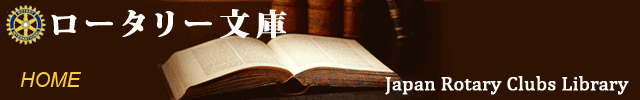 2019年　10月　25日ガバナー　各位ロータリー文庫運営委員会委員長　　　大野　清一拝啓　菊花の候、貴ガバナーはじめスタッフの皆様には、益々ご健勝にてご活躍のこととお慶び申し上げます。また、常々ロータリー文庫へのご協力を心から感謝いたしております。今回は、下記6点をご紹介いたしますので「ガバナー月信」にご掲載くださるようお願いいたします。敬具文　庫　通　信　[379]ロータリー文庫通信379号　2019年10月　記念講演「ロータリーの基本」とは？これまで多くの先達が語ってきた。今回、このことを考えさせてくれるロータリーの地区大会やＩＭでの記念講演をいくつか選ばせていただいた。特に、ビチャイ・ラタクル元ＲＩ会長は日本のいくつもの地区で多くの感動的な講演を残されている。その中でも、国際ロータリーのあり方に大きな変化をもたらした２０１６年の規定審議会直後の青森での講演は、ロータリーの基本とロータリアンのあるべき姿を分かりやすく語りかけてくれた忘れえぬ講演である。・上記 ※印はデジタル化されている資料です。書　　　名著者 / 出版社発行年頁“Back to Basics”ロータリーの基本に返ろうビチャイ・ラタクル  D.2830西第1グループ I.M.201545P※他人の金で奉仕をするという虚構佐藤千壽PG遺稿  （D.2790土屋亮平PG代読） D.2760地区大会　　20089P※ロータリアンの矜持藤川享胤   D.2590地区大会20178P※Rotary－かえりみて、あすを考える久野薫   D.2630地区大会201716P※奉仕の心阿部志郎   D.2780地区大会20017P※日本人とロータリー前原勝樹   D.261地区大会197911P※＊資料の検索は文庫ホームページから　http://www.rotary-bunko.gr.jp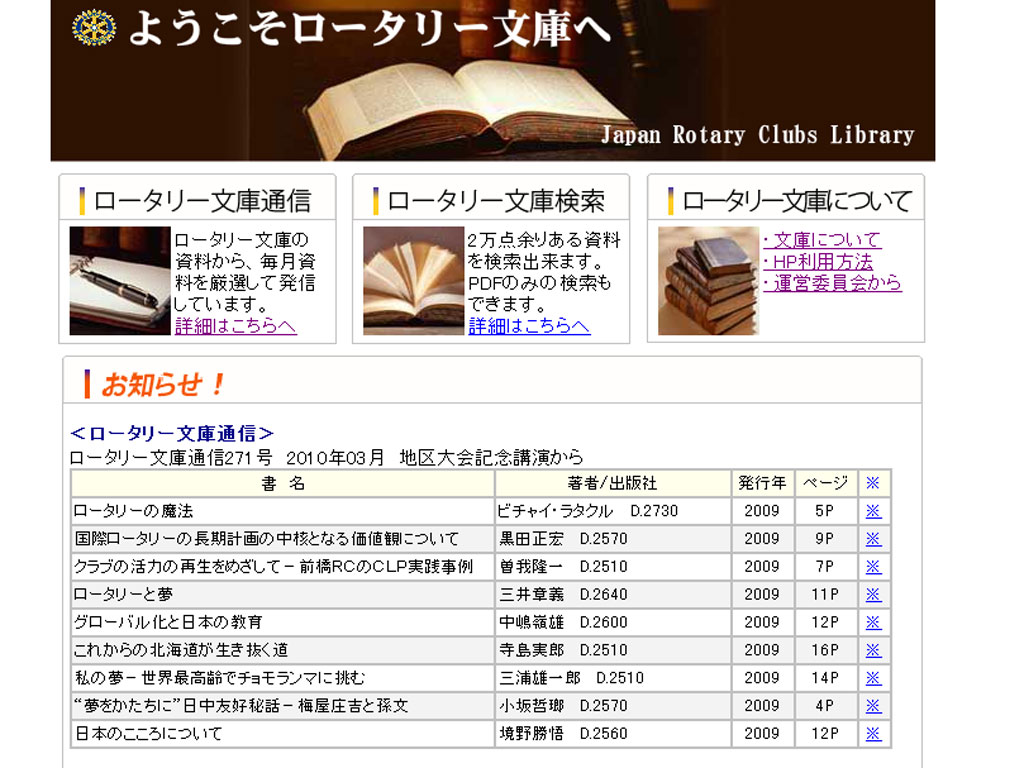 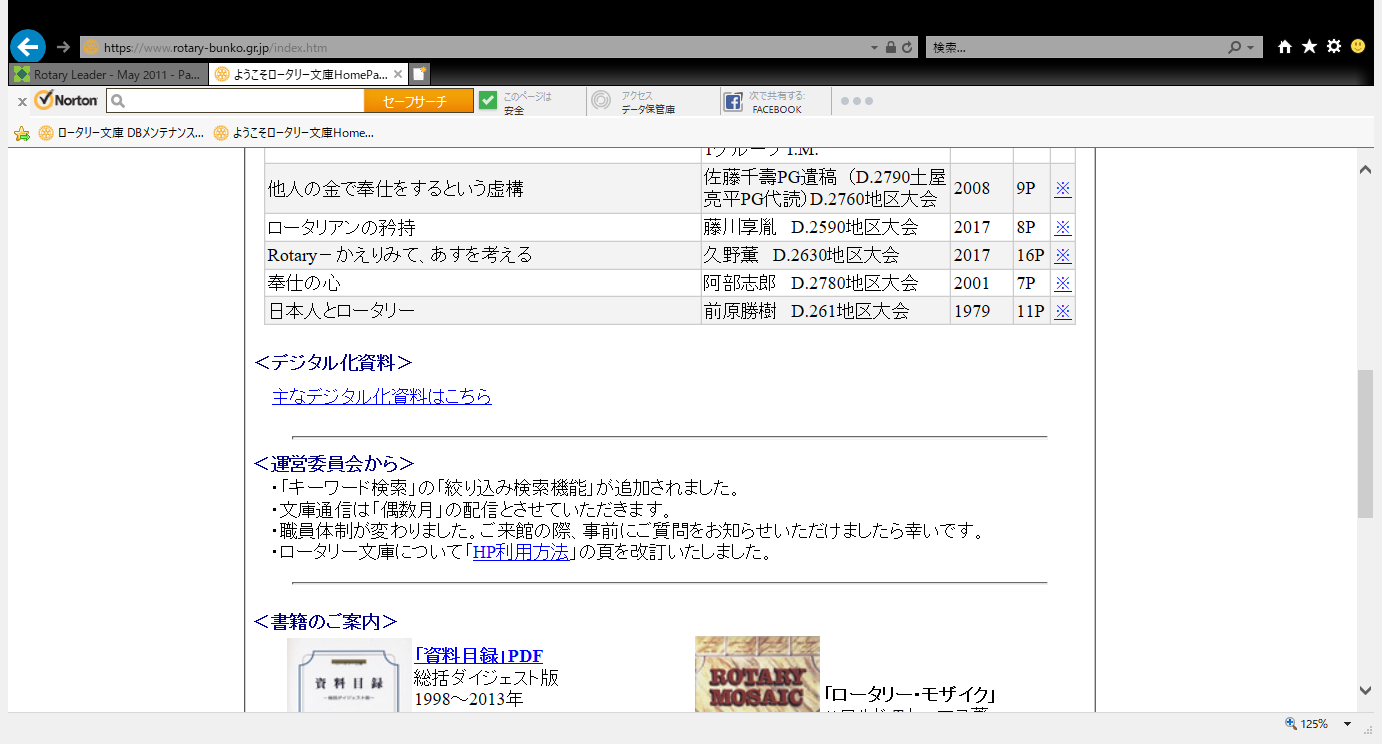 